1.4.5. Untersuchung von ExponentialfunktionenGegeben ist eine Funktion .Symmetrie:Theorie:Achsensymmetrie: 	
Punktsymmetrie: 	
Überprüfung auf Achsensymmetrie: 	 keine Symmetrie zur 2. AchseÜberprüfung auf Punktsymmetrie:  keine Symmetrie zum UrsprungVerhalten im UnendlichenTheorie:Die „stärkste“ Funktion im Term ist die Grundfunktion . Sie allein bestimmt das Verhalten im Unendlichen.Schnittpunkte mit den Achsen:Theorie:Schnittpunkt mit der y-Achse  x = 0 Theorie:Schnittpunkt mit der x-Achse (Nullstellen)  Extremwerte:Theorie:notwendige Bedingung: 	hinreichende Bedingung Untersuchung der notwendigen BedingungUntersuchung der hinreichenden BedingungBestimmen der y-WerteZusammenfassung ExtrempunkteTiefpunkt		Hochpunkt		Wendepunkte:Theorie:notwendige Bedingung: 	hinreichende Bedingung: 	Wendepunkt  stärkstes Gefälle bzw. größte SteigungUntersuchung der notwendigen BedingungUntersuchung der hinreichenden BedingungBestimmen der y-WerteZusammenfassung WendepunkteDefinitionsbereich:Alle Teilausdrücke der Funktion haben den Definitionsbereich x  R. DB: x  RWertebereich:Der Wertebereich wird nach unten durch den Tiefpunkt begrenzt.WB: y ≥ -3,59, y  RSkizze:
Beim Skizzieren der Funktion werden alle Ergebnisse aus der Kurvendiskussion in ein Koordinatensystem übertragen.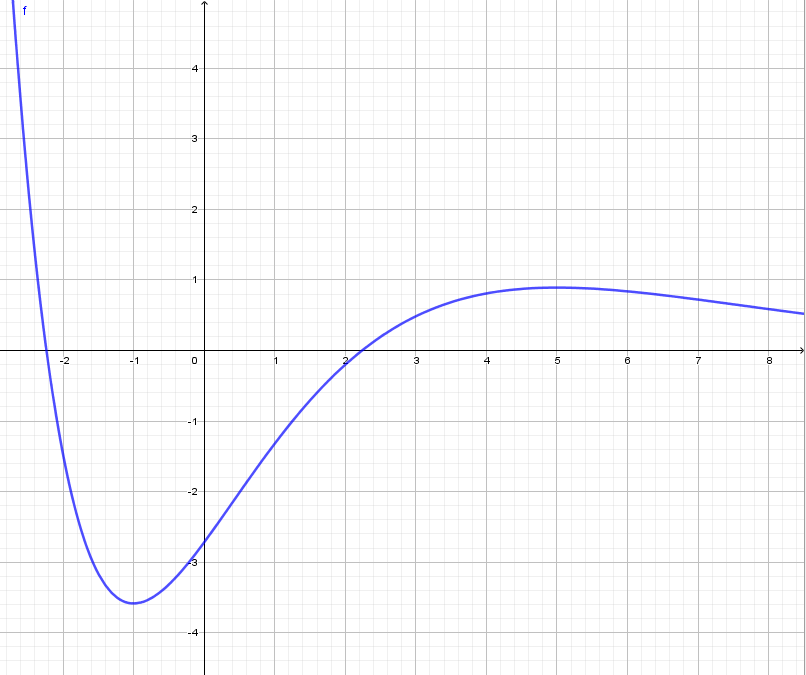 Stammfunktion:In vielen Fällen lässt sich die Stammfunktion für die Flächenberechnung nicht mehr trivial ermitteln. Hier trifft man oft folgende Aufgabenstellungen.Weisen Sie nach, dass  eine Stammfunktion von f ist.	
Hierbei ist zu zeigen, dass .	
Gesucht ist eine Stammfunktion F zu . Ermitteln Sie diese Stammfunktion. Verwenden Sie als Formansatz .
Der Formansatz wird abgeleitet und ein Koeffizientenvergleich durchgeführt.

Aus  und	  ergibt sich durch Koeffizientenvergleich:	 und damit die Lösungen 	.	
Die Stammfunktion lautet also  
